СХЕМЫ РЫБОВОДНЫХ УЧАСТКОВСведения о рыбоводных участках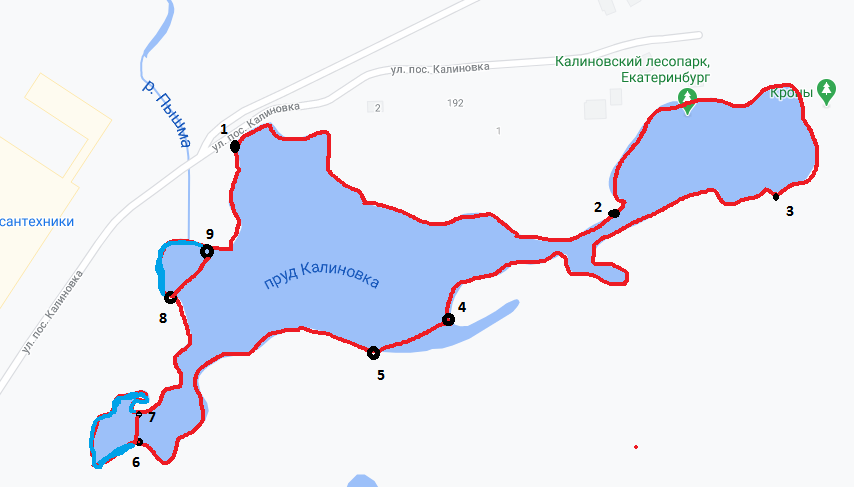 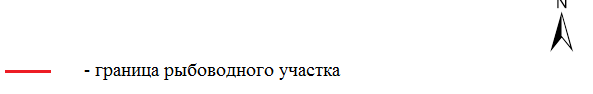 Границы рыбоводного участкаНаименование водного объектаМуниципальное образованиеПлощадь, гаВидводо-пользо-ванияот точки 1 (56.54474, 60.39012)* по береговой линии через точку 2 (56.54460, 60.39157),  точку 3 (56.54463, 60.39214) до точки 4 (56.54437, 60.39097), от точки 4 по прямой линии через акваторию до точки 5 (56.54432, 60.39074), от точки 5 по береговой линии до точки 6 (56.54415, 60.38580), от точки 6 по прямой линии через акваторию до точки 7 (56.54418, 60.38575), от точки 7 по береговой линии до точки 8 (56.54442, 60.38592), от точки 8 по прямой линии через акваторию до точки 9 (56.54454, 60.39006), от точки 9 по береговой линии до точки 1Озеро Калиновские разрезыг. Екатеринбург 4,5совмест-ное